18.10.2021 г.  обучающиеся 11 класса нашей школы приняли участие в  Муниципальном конкурсе  «Тематический EГЭ по вопросам науки и технологий».    Данный    конкурс    проводится    в связи   с   объявлением    в Российской Федерации 2021 года — «Годом науки и технологий». Направлен одновременно на популяризацию научных достижений ученых, в первую очередь российских, привлечение талантливой молодёжи в сферу науки и технологий, а также на отработку навыков сдачи ЕГЭ.За участие!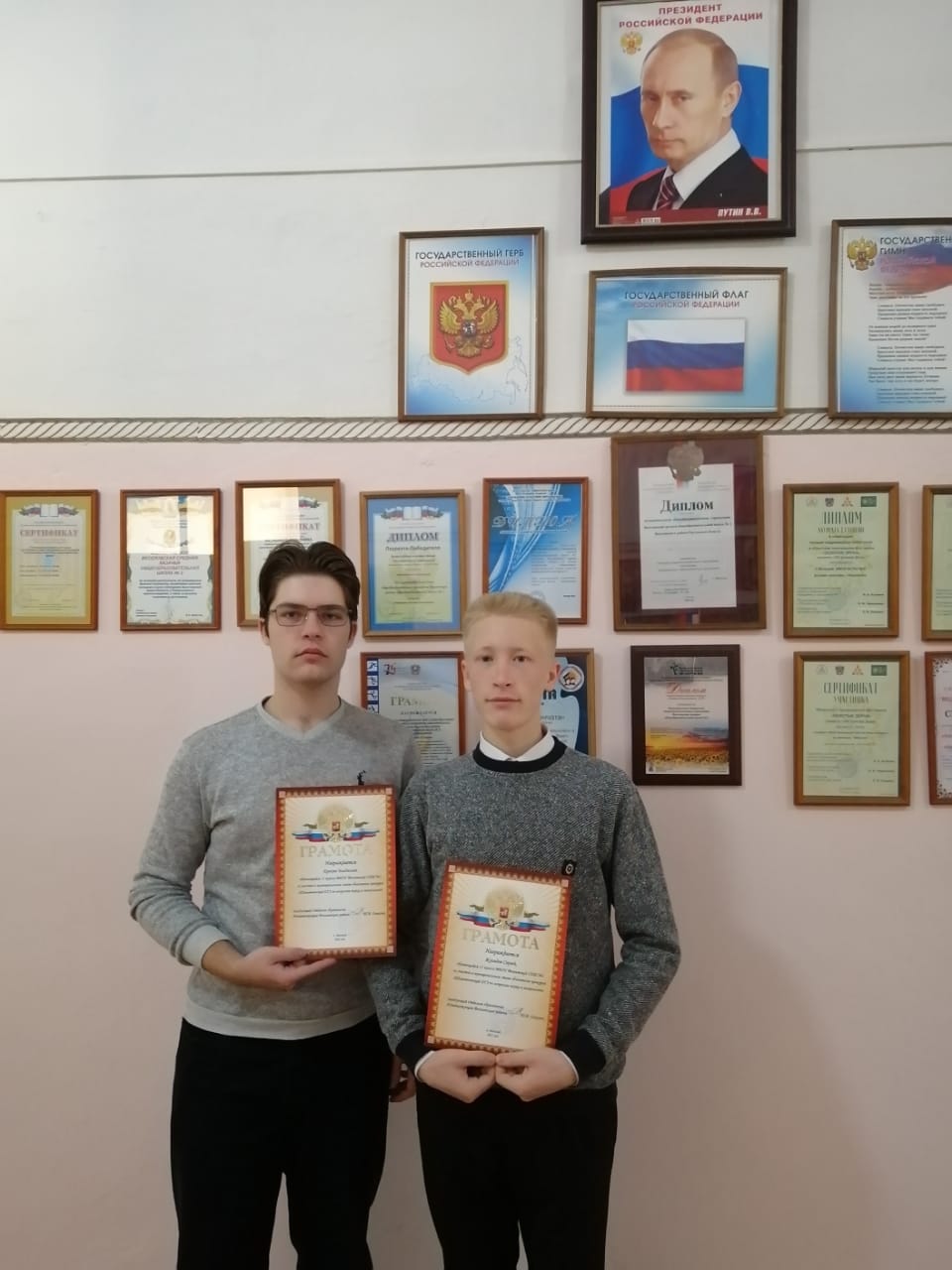 